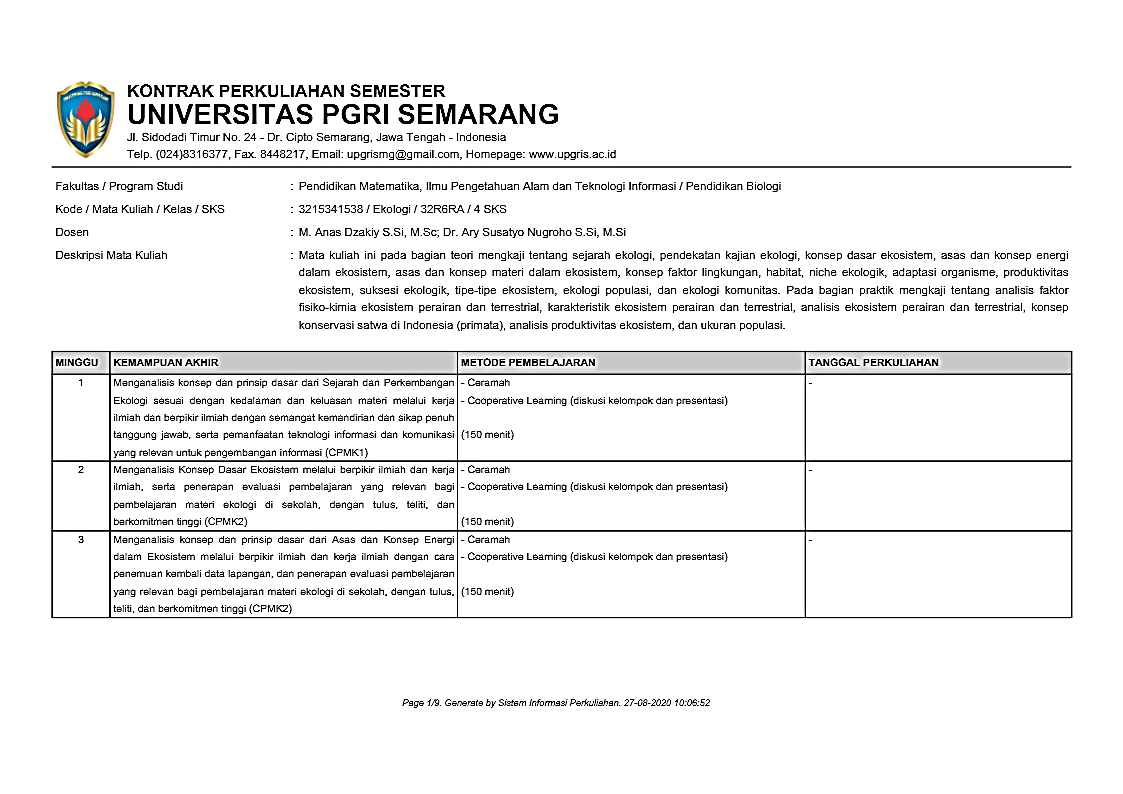 Fakultas/Program Studi:Fakultas Mateatika Ilmu Pengetahuan Alam dan Teknogi Informasi/ Pend. MatematikaSemester/Tahun Akademik:Gasal / 2024/2025Kode/Mata Kuliah /SKS	:3122332664/ Pengembangan Media Berbasis Software / 3 SKSDosen Pengampu:Aurora Nur Aini, S.Si., M.Sc.Deskripsi Mata Kuliah:Pengembangan Media berbasis Software adalah matakuliah wajib dengan bobot 3 sks dalam bentuk praktek. Mata kuliah ini secara umum bertujuan agar mahasiswa mampu mengaplikasikan pengembangan media pembelajaran melalui duplikasi dan modifikasi media pembelajaran matematika serta mendesain dan mengembangkan media pembelajaran matematika berdasarkan karakteristik peserta didik melalui tahapan penelitian pengembangan sederhana Design Thinking. Secara khusus, setelah menempuh mata kuliah ini, mahasiswa diharapkan mampu mengaplikasikan, mendesain, dan mengembangkan media pembelajaran interaktif berbasis Android dengan menggunakan App Inventor dan modul pembelajaran berbasis Augmented Reality menggunakan Unity. Luaran mata kuliah berupa produk media pembelajaran berbasis Android dan modul pembelajaran berbasis Augmented Reality.Mata kuliah ini dapat diikuti dalam 2 mode, yaitu:1)Luring: mahasiswa Universitas PGRI Semarang yang mengikuti perkuliahan di ruang Laboratorium GU 307. Dalam proses pembelajaran, mahasiswa dapat berdiskusi secara langsung dengan dosen.2)Daring: mahasiswa Universitas PGRI Semarang maupun kampus lain yang mengikuti secara synchronous maupun asynchronous melalui laman SPADA Indonesia. Dalam proses pembelajaran, mahasiswa berdiskusi dengan dosen malalui forum diskusi atau gmeet.CPMK:Setelah menempuh mata kuliah Pengembangan Media Berbasis Software melalui pembelajaran mandiri maupun kolaboratif, mahasiswa diharapkan mampu :Bahan KajianAplikasi Android tentang Media Pembelajaran InteraktifDesign ThinkingUser Interface App Inventor Blocks pada App InventorPembuatan media pembejaran berbasis AndroidPengenalan teknologi Augmented RealityVuforiaInstalasi UnityPengenalan User Interface UnityPembuatan Aplikasi dengan UnityPembuatan modul pembelajaran berbasis Augmented RealityMINGGU KE-SUB UNIT CAPAIAN PEMBELAJARAN MATAKULIAHMETODE PEMBELAJARANTANGGAL PERKULIAHAN12345678910111213141516ReferensiUtama :Video Pembelajaran dalam SPADA.Modul App InventorModul UnityAndi. 2014. Mudah membuat Game 3 Dimensi Menggunakan Unity 3D. Yogyakarta: Andi.Aini, A. N., Prasetyowati, D., Prayito, M. Nugroho, A. A., dan Ariyanto, L. 2021. Pengembangan Aplikasi Augmented Reality Menggunakan Unity, 1 (1). UPT Penerbitan Universitas PGRI Semarang Press, Semarang. ISBN 978-623-6602-71-3Romadhon, S., Prayito, M., dan Ariyanto, L. (2022). Pengembangan Game Edukasi Gema Dengan Pendekatan Kontekstual Berbantu Adobe Animate Pada Materi Bentuk Aljabar. Prosiding Seminar Nasional Matematika Dan Pendidikan Matematika, 7, 115–121. Retrieved from https://conference.upgris.ac.id/index.php/senatik/article/view/3335 Pendukung :MIT App Inventor, Youtube Channel: https://www.youtube.com/@MITAppInventor Programmer Sehat & Kreatif. Belajar MIT App Inventor untuk pemula. Youtube Channel: https://www.youtube.com/playlist?list=PLXzMpPdJyzlDaxCyOAkg-zHeEvXhNnKMsPlayfull Technology. Augmented Reality (AR) tutorial for beginners using Unity 2022. Youtube Channel: https://www.youtube.com/watch?v=gpaq5bAjya8  Utama :Video Pembelajaran dalam SPADA.Modul App InventorModul UnityAndi. 2014. Mudah membuat Game 3 Dimensi Menggunakan Unity 3D. Yogyakarta: Andi.Aini, A. N., Prasetyowati, D., Prayito, M. Nugroho, A. A., dan Ariyanto, L. 2021. Pengembangan Aplikasi Augmented Reality Menggunakan Unity, 1 (1). UPT Penerbitan Universitas PGRI Semarang Press, Semarang. ISBN 978-623-6602-71-3Romadhon, S., Prayito, M., dan Ariyanto, L. (2022). Pengembangan Game Edukasi Gema Dengan Pendekatan Kontekstual Berbantu Adobe Animate Pada Materi Bentuk Aljabar. Prosiding Seminar Nasional Matematika Dan Pendidikan Matematika, 7, 115–121. Retrieved from https://conference.upgris.ac.id/index.php/senatik/article/view/3335 Pendukung :MIT App Inventor, Youtube Channel: https://www.youtube.com/@MITAppInventor Programmer Sehat & Kreatif. Belajar MIT App Inventor untuk pemula. Youtube Channel: https://www.youtube.com/playlist?list=PLXzMpPdJyzlDaxCyOAkg-zHeEvXhNnKMsPlayfull Technology. Augmented Reality (AR) tutorial for beginners using Unity 2022. Youtube Channel: https://www.youtube.com/watch?v=gpaq5bAjya8  Utama :Video Pembelajaran dalam SPADA.Modul App InventorModul UnityAndi. 2014. Mudah membuat Game 3 Dimensi Menggunakan Unity 3D. Yogyakarta: Andi.Aini, A. N., Prasetyowati, D., Prayito, M. Nugroho, A. A., dan Ariyanto, L. 2021. Pengembangan Aplikasi Augmented Reality Menggunakan Unity, 1 (1). UPT Penerbitan Universitas PGRI Semarang Press, Semarang. ISBN 978-623-6602-71-3Romadhon, S., Prayito, M., dan Ariyanto, L. (2022). Pengembangan Game Edukasi Gema Dengan Pendekatan Kontekstual Berbantu Adobe Animate Pada Materi Bentuk Aljabar. Prosiding Seminar Nasional Matematika Dan Pendidikan Matematika, 7, 115–121. Retrieved from https://conference.upgris.ac.id/index.php/senatik/article/view/3335 Pendukung :MIT App Inventor, Youtube Channel: https://www.youtube.com/@MITAppInventor Programmer Sehat & Kreatif. Belajar MIT App Inventor untuk pemula. Youtube Channel: https://www.youtube.com/playlist?list=PLXzMpPdJyzlDaxCyOAkg-zHeEvXhNnKMsPlayfull Technology. Augmented Reality (AR) tutorial for beginners using Unity 2022. Youtube Channel: https://www.youtube.com/watch?v=gpaq5bAjya8  Utama :Video Pembelajaran dalam SPADA.Modul App InventorModul UnityAndi. 2014. Mudah membuat Game 3 Dimensi Menggunakan Unity 3D. Yogyakarta: Andi.Aini, A. N., Prasetyowati, D., Prayito, M. Nugroho, A. A., dan Ariyanto, L. 2021. Pengembangan Aplikasi Augmented Reality Menggunakan Unity, 1 (1). UPT Penerbitan Universitas PGRI Semarang Press, Semarang. ISBN 978-623-6602-71-3Romadhon, S., Prayito, M., dan Ariyanto, L. (2022). Pengembangan Game Edukasi Gema Dengan Pendekatan Kontekstual Berbantu Adobe Animate Pada Materi Bentuk Aljabar. Prosiding Seminar Nasional Matematika Dan Pendidikan Matematika, 7, 115–121. Retrieved from https://conference.upgris.ac.id/index.php/senatik/article/view/3335 Pendukung :MIT App Inventor, Youtube Channel: https://www.youtube.com/@MITAppInventor Programmer Sehat & Kreatif. Belajar MIT App Inventor untuk pemula. Youtube Channel: https://www.youtube.com/playlist?list=PLXzMpPdJyzlDaxCyOAkg-zHeEvXhNnKMsPlayfull Technology. Augmented Reality (AR) tutorial for beginners using Unity 2022. Youtube Channel: https://www.youtube.com/watch?v=gpaq5bAjya8  PenugasanTugas 1  : Tugas 2 : Tugas 3 : Tugas 4 : Tugas 5 : Tugas 1  : Tugas 2 : Tugas 3 : Tugas 4 : Tugas 5 : Tugas 1  : Tugas 2 : Tugas 3 : Tugas 4 : Tugas 5 : Tugas 1  : Tugas 2 : Tugas 3 : Tugas 4 : Tugas 5 : Kriteria Penilaian Akhir : Kriteria Penilaian Akhir : Kriteria Penilaian Akhir : Kriteria Penilaian Akhir : Tata Tertib PerkuliahanDosenWajib hadir tepat waktu.Terlambat > 15 menit, kuliah batal, mahasiswa tercatat hadir/mengisi Daftar Hadir, kecuali ada kesepakatan lain antara dosen dan mahasiswa.Siap dengan Kurikulum, Silabus, dan SAP, terlampir.Mengisi Daftar Hadir , Jurnal Perkuliahan dan Berita Acara Perkuliahan.Melaksanakan UTS setelah 7 (tujuh) pertemuan perkuliahan.Melaksanakan UAS setelah 15 (lima belas) kali pertemuan/perkuliahan.Mengevaluasi/mengoreksi dan mengumumkan hasil UTS dan UAS secara transparan.Menanggapi secara positif keberatan mahasiswa atas penilaian dosen.Siap dan terbuka untuk dihubungi mahasiswa dalam batas-batas kewajaran dan kesopanan, terkait  dengan perkuliahan.Berhak memberikan sanksi akademik, dan/atau administratif  kepada mahasiswa yang bersikap dan/atau bertindak indisipliner dalam batas-batas kewajaran.Melakukan inventaris atau identifikasi kondisi fasilitas internet mahasiswaMenyiapkan perkuliahan secara synchronous untuk penanaman konsep materi. Minimal 20 menit dan Maksimal 40 menit dengan platform LMS SPADA, zoom, meeting, BBB, dllMenyiapkan form presensi perkuliahan (attendance) seperti melalui google form, SPADA AttendenceMemfasilitasi berbagai akses perkuliahan daringMengisi Form Berita Acara Perkuliahan MahasiswaWajib hadir tepat waktu; keterlambatan dikenakan sanksi sesuai dengan kesepakatan bersama.Wajib hadir minimal 75% jumlah pertemuan yang dilaksanakan dengan dosen.Kehadiran kurang dari 75% sebagaimana ketentuan nomor 2, mahasiswa tidak berhak mengikuti ujian akhir semester.Ijin, diperhitungkan sebagai tidak hadir kecuali tugas dari lembaga; sakit berat dapat dipertimbangkan.Wajib mengisi Daftar Hadir dengan tanda tangan mahasiswa atau dosen mengisi dengan contreng.Wajib memenuhi semua tugas dan kewajiban yang diagendakan oleh dosen.Dapat mengajukan keberatan atas penilaian dosen.Dapat menghubungi dosen untuk urusan perkuliahan dalam batas-batas kewajaran dan kesopanan.Siap menerima sanksi akademik dan/atau administratif dari dosen atas sikap dan/atau tindakannya yang indisipliner.Wajib memakai sepatu, berpakaian seragam sesuai peraturan, rapi dan sopan.Wajib mengaktifkan video selama synchronous.Mengisi form daftar hadir berdasar link platform yang disediakan oleh dosen.Melaporkan kepada PJ dan dosen Ketika mengalami permasalahan jaringan internetDosenWajib hadir tepat waktu.Terlambat > 15 menit, kuliah batal, mahasiswa tercatat hadir/mengisi Daftar Hadir, kecuali ada kesepakatan lain antara dosen dan mahasiswa.Siap dengan Kurikulum, Silabus, dan SAP, terlampir.Mengisi Daftar Hadir , Jurnal Perkuliahan dan Berita Acara Perkuliahan.Melaksanakan UTS setelah 7 (tujuh) pertemuan perkuliahan.Melaksanakan UAS setelah 15 (lima belas) kali pertemuan/perkuliahan.Mengevaluasi/mengoreksi dan mengumumkan hasil UTS dan UAS secara transparan.Menanggapi secara positif keberatan mahasiswa atas penilaian dosen.Siap dan terbuka untuk dihubungi mahasiswa dalam batas-batas kewajaran dan kesopanan, terkait  dengan perkuliahan.Berhak memberikan sanksi akademik, dan/atau administratif  kepada mahasiswa yang bersikap dan/atau bertindak indisipliner dalam batas-batas kewajaran.Melakukan inventaris atau identifikasi kondisi fasilitas internet mahasiswaMenyiapkan perkuliahan secara synchronous untuk penanaman konsep materi. Minimal 20 menit dan Maksimal 40 menit dengan platform LMS SPADA, zoom, meeting, BBB, dllMenyiapkan form presensi perkuliahan (attendance) seperti melalui google form, SPADA AttendenceMemfasilitasi berbagai akses perkuliahan daringMengisi Form Berita Acara Perkuliahan MahasiswaWajib hadir tepat waktu; keterlambatan dikenakan sanksi sesuai dengan kesepakatan bersama.Wajib hadir minimal 75% jumlah pertemuan yang dilaksanakan dengan dosen.Kehadiran kurang dari 75% sebagaimana ketentuan nomor 2, mahasiswa tidak berhak mengikuti ujian akhir semester.Ijin, diperhitungkan sebagai tidak hadir kecuali tugas dari lembaga; sakit berat dapat dipertimbangkan.Wajib mengisi Daftar Hadir dengan tanda tangan mahasiswa atau dosen mengisi dengan contreng.Wajib memenuhi semua tugas dan kewajiban yang diagendakan oleh dosen.Dapat mengajukan keberatan atas penilaian dosen.Dapat menghubungi dosen untuk urusan perkuliahan dalam batas-batas kewajaran dan kesopanan.Siap menerima sanksi akademik dan/atau administratif dari dosen atas sikap dan/atau tindakannya yang indisipliner.Wajib memakai sepatu, berpakaian seragam sesuai peraturan, rapi dan sopan.Wajib mengaktifkan video selama synchronous.Mengisi form daftar hadir berdasar link platform yang disediakan oleh dosen.Melaporkan kepada PJ dan dosen Ketika mengalami permasalahan jaringan internetDosenWajib hadir tepat waktu.Terlambat > 15 menit, kuliah batal, mahasiswa tercatat hadir/mengisi Daftar Hadir, kecuali ada kesepakatan lain antara dosen dan mahasiswa.Siap dengan Kurikulum, Silabus, dan SAP, terlampir.Mengisi Daftar Hadir , Jurnal Perkuliahan dan Berita Acara Perkuliahan.Melaksanakan UTS setelah 7 (tujuh) pertemuan perkuliahan.Melaksanakan UAS setelah 15 (lima belas) kali pertemuan/perkuliahan.Mengevaluasi/mengoreksi dan mengumumkan hasil UTS dan UAS secara transparan.Menanggapi secara positif keberatan mahasiswa atas penilaian dosen.Siap dan terbuka untuk dihubungi mahasiswa dalam batas-batas kewajaran dan kesopanan, terkait  dengan perkuliahan.Berhak memberikan sanksi akademik, dan/atau administratif  kepada mahasiswa yang bersikap dan/atau bertindak indisipliner dalam batas-batas kewajaran.Melakukan inventaris atau identifikasi kondisi fasilitas internet mahasiswaMenyiapkan perkuliahan secara synchronous untuk penanaman konsep materi. Minimal 20 menit dan Maksimal 40 menit dengan platform LMS SPADA, zoom, meeting, BBB, dllMenyiapkan form presensi perkuliahan (attendance) seperti melalui google form, SPADA AttendenceMemfasilitasi berbagai akses perkuliahan daringMengisi Form Berita Acara Perkuliahan MahasiswaWajib hadir tepat waktu; keterlambatan dikenakan sanksi sesuai dengan kesepakatan bersama.Wajib hadir minimal 75% jumlah pertemuan yang dilaksanakan dengan dosen.Kehadiran kurang dari 75% sebagaimana ketentuan nomor 2, mahasiswa tidak berhak mengikuti ujian akhir semester.Ijin, diperhitungkan sebagai tidak hadir kecuali tugas dari lembaga; sakit berat dapat dipertimbangkan.Wajib mengisi Daftar Hadir dengan tanda tangan mahasiswa atau dosen mengisi dengan contreng.Wajib memenuhi semua tugas dan kewajiban yang diagendakan oleh dosen.Dapat mengajukan keberatan atas penilaian dosen.Dapat menghubungi dosen untuk urusan perkuliahan dalam batas-batas kewajaran dan kesopanan.Siap menerima sanksi akademik dan/atau administratif dari dosen atas sikap dan/atau tindakannya yang indisipliner.Wajib memakai sepatu, berpakaian seragam sesuai peraturan, rapi dan sopan.Wajib mengaktifkan video selama synchronous.Mengisi form daftar hadir berdasar link platform yang disediakan oleh dosen.Melaporkan kepada PJ dan dosen Ketika mengalami permasalahan jaringan internetDosenWajib hadir tepat waktu.Terlambat > 15 menit, kuliah batal, mahasiswa tercatat hadir/mengisi Daftar Hadir, kecuali ada kesepakatan lain antara dosen dan mahasiswa.Siap dengan Kurikulum, Silabus, dan SAP, terlampir.Mengisi Daftar Hadir , Jurnal Perkuliahan dan Berita Acara Perkuliahan.Melaksanakan UTS setelah 7 (tujuh) pertemuan perkuliahan.Melaksanakan UAS setelah 15 (lima belas) kali pertemuan/perkuliahan.Mengevaluasi/mengoreksi dan mengumumkan hasil UTS dan UAS secara transparan.Menanggapi secara positif keberatan mahasiswa atas penilaian dosen.Siap dan terbuka untuk dihubungi mahasiswa dalam batas-batas kewajaran dan kesopanan, terkait  dengan perkuliahan.Berhak memberikan sanksi akademik, dan/atau administratif  kepada mahasiswa yang bersikap dan/atau bertindak indisipliner dalam batas-batas kewajaran.Melakukan inventaris atau identifikasi kondisi fasilitas internet mahasiswaMenyiapkan perkuliahan secara synchronous untuk penanaman konsep materi. Minimal 20 menit dan Maksimal 40 menit dengan platform LMS SPADA, zoom, meeting, BBB, dllMenyiapkan form presensi perkuliahan (attendance) seperti melalui google form, SPADA AttendenceMemfasilitasi berbagai akses perkuliahan daringMengisi Form Berita Acara Perkuliahan MahasiswaWajib hadir tepat waktu; keterlambatan dikenakan sanksi sesuai dengan kesepakatan bersama.Wajib hadir minimal 75% jumlah pertemuan yang dilaksanakan dengan dosen.Kehadiran kurang dari 75% sebagaimana ketentuan nomor 2, mahasiswa tidak berhak mengikuti ujian akhir semester.Ijin, diperhitungkan sebagai tidak hadir kecuali tugas dari lembaga; sakit berat dapat dipertimbangkan.Wajib mengisi Daftar Hadir dengan tanda tangan mahasiswa atau dosen mengisi dengan contreng.Wajib memenuhi semua tugas dan kewajiban yang diagendakan oleh dosen.Dapat mengajukan keberatan atas penilaian dosen.Dapat menghubungi dosen untuk urusan perkuliahan dalam batas-batas kewajaran dan kesopanan.Siap menerima sanksi akademik dan/atau administratif dari dosen atas sikap dan/atau tindakannya yang indisipliner.Wajib memakai sepatu, berpakaian seragam sesuai peraturan, rapi dan sopan.Wajib mengaktifkan video selama synchronous.Mengisi form daftar hadir berdasar link platform yang disediakan oleh dosen.Melaporkan kepada PJ dan dosen Ketika mengalami permasalahan jaringan internetTambahan Kesepakatan Kontrak KuliahHal-hal yang belum tercantum dalam Kontrak Perkuliahan ini, dan muncul selama dalam proses perkuliahan dapat diatasi/diputuskan berdasarkan kesepakatan antara dosen dan mahasiswa.Hal-hal yang belum tercantum dalam Kontrak Perkuliahan ini, dan muncul selama dalam proses perkuliahan dapat diatasi/diputuskan berdasarkan kesepakatan antara dosen dan mahasiswa.Hal-hal yang belum tercantum dalam Kontrak Perkuliahan ini, dan muncul selama dalam proses perkuliahan dapat diatasi/diputuskan berdasarkan kesepakatan antara dosen dan mahasiswa.Hal-hal yang belum tercantum dalam Kontrak Perkuliahan ini, dan muncul selama dalam proses perkuliahan dapat diatasi/diputuskan berdasarkan kesepakatan antara dosen dan mahasiswa.Identitas KomtingNPM KomtingNama KomtingNo. HandphoneUsername::::                                                                                                                            Semarang,  Juli 2024                                                                                                     Mengetahui,                                                                                                                            Semarang,  Juli 2024                                                                                                     Mengetahui,                                                                                                                            Semarang,  Juli 2024                                                                                                     Mengetahui,                                                                                                                            Semarang,  Juli 2024                                                                                                     Mengetahui,                                                                                                                            Semarang,  Juli 2024                                                                                                     Mengetahui,Dosen PengampuAurora Nur Aini, S.Si., M.Sc.Dosen PengampuAurora Nur Aini, S.Si., M.Sc.Dosen PengampuAurora Nur Aini, S.Si., M.Sc.Dosen PengampuAurora Nur Aini, S.Si., M.Sc.Komting/PJ Mata kuliah_______________________________